              Homerton Early Years Centre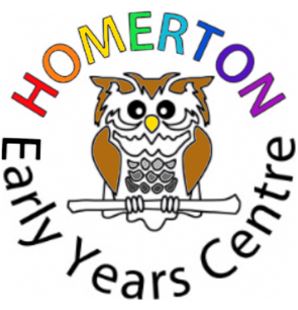 Privacy notice for Parents/CarersDate Nov 2020   Review date with GDPR and advice from ICT serviceUnder data protection law, individuals have a right to be informed about how the school uses any personal data that we hold about them. We comply with this right by providing privacy notices to individuals where we are processing their personal data.This privacy notice explains how we collect, store and use personal data about parents.We, Homerton Early Years Centre, are the ‘data controller’ for the purposes of data protection law.Our data protection officer is  Donna J Flynn – The ICT Service (see ‘Contact us’ below).The personal data we holdPersonal data that we may collect, use, store and share (when appropriate) about parents may include, but is not restricted to:	Name, address and date of birth,Contact details, contact preferences, identification documentsCharacteristics such as ethnic background, first languageEmployment details such as place of work, occupation, job title, NI numberWhether there is a court order in place restricting the parent’s access to their childWe may also hold data about parents that we have received from other organisations, including other schools, local authorities and the Department for Education.Why we use this dataWe use this data to:Provide appropriate pastoral careProtect student/pupil welfareAdminister admissions waiting listsComply with the law regarding data sharingOur legal basis for using this dataWe only collect and use parents’ personal data when the law allows us to. Most commonly, we process it where:We need to comply with a legal obligationWe need it to perform an official task in the public interestLess commonly, we may also process parents’ personal data in situations where:We have obtained consent to use it in a certain wayWe need to protect the individual’s vital interests (or someone else’s interests)Where we have obtained consent to use parents’ personal data, this consent can be withdrawn at any time. We will make this clear when we ask for consent, and explain how consent can be withdrawn.Some of the reasons listed above for collecting and using parents’ personal data overlap, and there may be several grounds which justify our use of this data.Collecting this informationWhile the majority of information we collect about parents is mandatory, there is some information that can be provided voluntarily.Whenever we seek to collect information from you, we make it clear whether providing it is mandatory or optional. If it is mandatory, we will explain the possible consequences of not complying.How we store this data We keep personal information about students/pupils and their parents while they are attending our school. We may also keep it beyond their attendance at our school if this is necessary in order to comply with our legal obligations. We store this data in both digital and paper based formats. We keep personal data according to the Retention Schedule set out in the Information and Record Management Society’s Toolkit for Schools.  This can be found here.Data sharingWe do not share information about parents with any third party without consent unless the law and our policies allow us to do so.Where it is legally required, or necessary (and it complies with data protection law) we may share personal information about parents with:Our local authority – to meet our legal obligations to share certain information with it, such as safeguarding concerns and exclusionsThe Department for Education – to meet our legal obligations to share certain information with it.Suppliers and service providers – to enable them to provide the service we have contracted them forSurvey and research organisations – to help us fulfil our public taskHealth authorities – to meet our legal obligation to keep our pupils safeHealth and social welfare organisations – to meet our legal obligation and to protect our pupils Charities and voluntary organisations - to help us fulfil our public task and to protect the pupilsPolice forces, courts, tribunals – to meet our legal obligations to share information with themTransferring data internationallyWhere we transfer personal data to a country or territory outside the European Economic Area, we will do so in accordance with data protection law.Parents’ rights regarding personal dataIndividuals have a right to make a ‘subject access request’ to gain access to personal information that the school holds about them.If you make a subject access request, and if we do hold information about you, we will:Give you a description of itTell you why we are holding and processing it, and how long we will keep it forExplain where we got it from, if not from you or your childTell you who it has been, or will be, shared withLet you know whether any automated decision-making is being applied to the data, and any consequences of thisGive you a copy of the information in an intelligible formIndividuals also have the right for their personal information to be transmitted electronically to another organisation in certain circumstancesOther rightsUnder data protection law, individuals have certain rights regarding how their personal data is used and kept safe, including the right to:Object to the use of personal data if it would cause, or is causing, damage or distressPrevent it being used to send direct marketingObject to decisions being taken by automated means (by a computer or machine, rather than by a person)In certain circumstances, have inaccurate personal data corrected, deleted or destroyed, or restrict processingClaim compensation for damages caused by a breach of the data protection regulations To exercise any of these rights, please contact finance@homerton.cambs.sch.ukComplaintsWe take any complaints about our collection and use of personal information very seriously.If you think that our collection or use of personal information is unfair, misleading or inappropriate, or have any other concern about our data processing, please raise this with us in the first instance.To make a complaint, please contact Alex Pearson – Head of Centre - Homerton Early Years Centre, Holbrook Road, Cambridge CB1 7ST – phone 01223 508766.  Email head@homerton.cambs.sch.ukYou can also contact our Data Protection Officer:Donna J FlynnEmail: 	dpo@theictservice.org.ukTel:	0300 300 0000Address:	Speke House, 17 Compass Point Business Park, Stocks Bridge Way, St Ives, Cambs PE27 5JLAlternatively, you can make a complaint to the Information Commissioner’s Office:Report a concern online at https://ico.org.uk/concerns/Call 0303 123 1113Or write to: Information Commissioner’s Office, Wycliffe House, Water Lane, Wilmslow, Cheshire, SK9 5AFContact usIf you have any questions, concerns or would like more information about anything mentioned in this privacy notice, please contact:finance@homerton.cambs.sch.ukThis notice is based on the Department for Education’s model privacy notice for pupils, amended for parents and to reflect the way we use data in this school.